poniedziałek, 24.04.2023 r.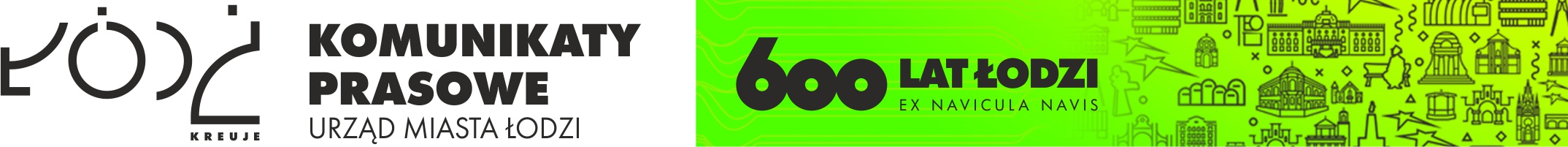 Dziś tj. 24 kwietnia rozpoczęła się rekrutacja do szkół ponadpodstawowych, która odbywa się elektronicznie. Rodzice/prawni opiekunowie kandydata logują się do systemu pod adresem: https://nabor.pcss.pl/lodzKandydaci mogą logować się w systemie do 23 maja 2023 r. do godz. 12.00. Wnioski złożone po tym terminie nie będą uwzględniane, co oznacza, że kandydat nie weźmie udziału w rekrutacji podstawowej, a jedynie w rekrutacji uzupełniającej na wolne miejsca. W elektronicznym systemie naboru należy wypełnić wniosek o przyjęcie do szkoły,
a następnie:wydrukować i podpisany przez rodziców/ prawnych opiekunów zanieść osobiście wraz z załącznikami do szkoły pierwszego wyboru,lubpodpisać elektronicznie przez rodziców/prawnych opiekunów i wysłać wraz  
z załącznikami za pośrednictwem elektronicznego systemu naboru. Kandydaci mogą wybierać dowolną liczbę szkół i oddziałów - nie ma żadnych ograniczeń. Wniosek składany jest do szkoły pierwszego wyboru. W dniach 4 - 10 lipca 2023 r. do godz. 15.00, po otrzymaniu zaświadczenia 
o wynikach egzaminu ósmoklasisty, kandydaci będą mieli możliwość dokonania zmian na liście preferencji oddziałów, tzn. będą mogli wypełnić ponownie wniosek wybierając inne oddziały i inne szkoły. Od 6 lipca do 10 lipca 2023 r. do godz. 15.00 należy dostarczyć do szkoły pierwszego wyboru kopię świadectwa ukończenia szkoły podstawowej i kopię zaświadczenia o wynikach egzaminu ósmoklasisty.Listy kandydatów zakwalifikowanych oraz niezakwalifikowanych zostaną opublikowane 14 lipca do godz. 12.00.W dniach 14 lipca – 20 lipca 2023 r. rodzice/prawni opiekunowie kandydata dokonują potwierdzenia woli podjęcia nauki w szkole, do której kandydat został zakwalifikowany, poprzez dostarczenie do tej szkoły oryginału świadectwa ukończenia szkoły podstawowej i oryginału zaświadczenia o wynikach egzaminu ósmoklasisty. Listy kandydatów przyjętych i nieprzyjętych zostaną opublikowane 21 lipca 2023 r. 
do godz. 12.00.21 lipca 2023 r.  kurator oświaty opublikuje informacje o liczbie wolnych miejsc 
w szkołach ponadpodstawowych.Rekrutacja uzupełniająca dla tych kandydatów, którzy nie dostaną się do żadnej ze wskazanych we wniosku szkół rozpocznie się 21 lipca i potrwa do 26 lipca 2023 r. Na stronie www.uml.lodz.pl w zakładce Edukacja-nabór znajduje się link do systemu rekrutacyjnego, informator o szkołach średnich prowadzonych przez samorząd oraz liczby punktów, które były potrzebne, aby dostać się do szkoły średniej w poprzednim roku szkolnym. 